Форма ценового предложения / Quotation formРасценки не должны включать какие-либо налоги, так как ЮНФПА освобождён от всех видов налогов. ЮНФПА является неплательщиком НДС и налога с продаж (освобожденная поставка), соответственно все цены в коммерческих предложениях должны быть указаны без выделения налогов. / The rates should not include any taxes as UNFPA is exempt from all taxes. UNFPA does not pay VAT and sales tax (exempt delivery), therefore all prices in commercial offers must be quoted without tax.Форма для заполнения/ Form to fill outLOT 3Drone / ДронВсего стоимость (прописью) / Total cost (in words): ___________	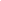 Настоящим я подтверждаю, что компания упомянутая выше, за которую я должным образом уполномочен ставить подпись, просмотрела ЗЦП UNFPA/KGZ/RFQ/2023/003, включая все приложения, поправки к документу ЗЦП (если имеются) и ответы со стороны ЮНФПА на уточняющие вопросы предполагаемых провайдеров услуг.  Далее, компания принимает Общие условия контракта ЮНФПА и будет следовать данному ценовому предложению до момента его истечения.  / I hereby certify that the company mentioned above, which I am duly authorized to sign for, has reviewed RFQ UNFPA/KGZ/RFQ/2023/003 including all annexes, amendments to the RFQ document (if applicable) and the responses provided by UNFPA on clarification questions from the prospective service providers.  Further, the company accepts the General Conditions of Contract for UNFPA and we will abide by this quotation until it expires.Наименование поставщика: / Name of the supplierДата предложения: / Date of quotationClick here to enter a date.Nº Запроса ценового предложения: / Request for Quotation number:UNFPA/KGZ/RFQ/2023/003Валюта: / Currency:KGSChoose an item.Срок действия ценового предложения: / Validity of price in quotation (Ценовое предложение должно быть действительным в течении минимум 3 месяцев после крайнего срока подачи документов.) / (The quotation must be valid for a minimum of 3 months after the deadline for submission of documents.)Items to be Supplied*/ Поставляемые товары *Quantity / Коли-чествоDescription / Specifications of Goods / Описание / Спецификации товаровDescription / Specifications of Goods / Описание / Спецификации товаровDrone / Дрон1Component/ КомпонентSpecification/СпецификацияPrice / ЦенаDrone / Дрон1Aircraft / Воздушное судноAircraft / Воздушное судноDrone / Дрон1Weight / ВесApproximately 250 grams / Приблизительно 250 граммDrone / Дрон1Dimensions (Folded) / Габариты (сложенное)140mm x 85mm x 60mm / 140 мм x 85 мм x 60 ммDrone / Дрон1Dimensions (Unfolded) / Габариты (разложенное)160mm x 205mm x 60mm / 160 мм x 205 мм x 60 ммDrone / Дрон1Maximum Flight Time / Максимальное время полетаUp to 30 minutes / До 30 минутDrone / Дрон1Maximum Flight Speed / Максимальная скорость полета 15 meters per second / 15 метров в секундуDrone / Дрон1Maximum Flight Altitude / Максимальная высота полета4,000 meters above sea level / 4000 метров над уровнем моряDrone / Дрон1Camera / КамераCamera / КамераDrone / Дрон1Sensor / Сенсор1/2 CMOSDrone / Дрон1Resolution / Разрешение12 megapixels / 12 мегапикселейDrone / Дрон1Video Recording / Запись видеоUp to 4K at 30 frames per second (fps) / До 4K при 30 кадрах в секунду (к/с)Drone / Дрон1Photo Modes / Режимы фотографииSingle shot, Interval, AEB (Auto Exposure Bracketing) / Одиночный снимок, Интервал, AEB (автоматическая экспозиционная компенсация)Drone / Дрон1File Formats / Форматы файлов JPEG (Photo), MP4 (Video) / JPEG (фото), MP4 (видео)Drone / Дрон1Remote Controller / Пульт управленияRemote Controller / Пульт управленияDrone / Дрон1Operating Frequency / Рабочая частота2.4 GHz (Remote Controller), 5.8 GHz (Video Transmission) / 2,4 ГГц (пульт управления), 5,8 ГГц (видеопередача)Drone / Дрон1Maximum Control Range / Максимальная дальность управления Approximately 4 kilometers / Приблизительно 4 километраDrone / Дрон1Battery Life / Время работы от аккумулятораMinimum up to 2 hours / Минимум до 2 часовDrone / Дрон1Compatible Mobile Device Size / Совместимый размер мобильного устройстваUp to 180mm x 85mm x 10mm / До 180 мм x 85 мм x 10 мм Drone / Дрон1GPS and autopilot features / Функции GPS и автопилотаBuilt-in GPS functionality allows for accurate positioning, precise waypoint navigation, and autonomous flight modes / Встроенная функциональность GPS позволяет точно определять положение, точно навигироваться по пунктам назначения и использовать автономные режимы полетаDrone / Дрон1Durability and Weather Resistance / Прочность и устойчивость к погодным условияWithstand weather conditions, such as winds or high temperature / Выдерживает погодные условия, такие как ветер или высокая температура.ОБЩАЯ СУММА В СОМАХ/TOTAL PRICE IN KGSСумма/Total Price:Click here to enter a date.ФИО и должность / Name and titleДата и место / Date and placeДата и место / Date and place